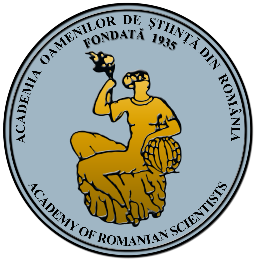 Nr. 501/24.07.2017REZULTATELE FINALE OBŢINUTE DE CANDIDAŢI LA CONCURSUL 
PENTRU OCUPAREA POSTULUI VACANT DE TEHNOREDATOR IA DIN DATA DE 20.07.2017NR. CRT.POSTUL SCOS LA CONCURSSERVICIULNUME PRENUME CANDIDATREZULTATUL OBTINUT1TEHNOREDACTOR IAEDITURĂ-BIBLIOTECĂBALINT IOANADMIS